Neuroscientists Document Failure Free Reading’s Non-phonic Approach Taps in the Brain’s Neuroplasticity and Actually Rebuilds Brain CellsNeuroscientists at MIT and Carnegie-Mellon University have released dramatic first time evidence of actual brain rewiring in the brains of poor readers. The study, involving one-year follow-up brain scans, showed dramatic visual evidence that Failure Free Reading’s 100 hour reading intervention actually rebuilt white cortical matter in the under performing brain areas of poor readers, bringing them back to the normal range.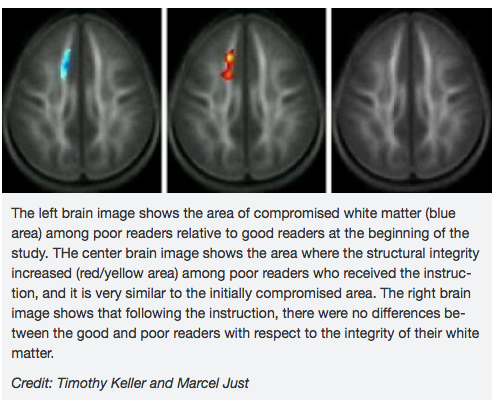 